Pegawai PKG :						Pengetua / Guru Besar :..................................................			..................................................Nama dan tandatangan					Nama dan tandatanganTarikh : 						Tarikh : 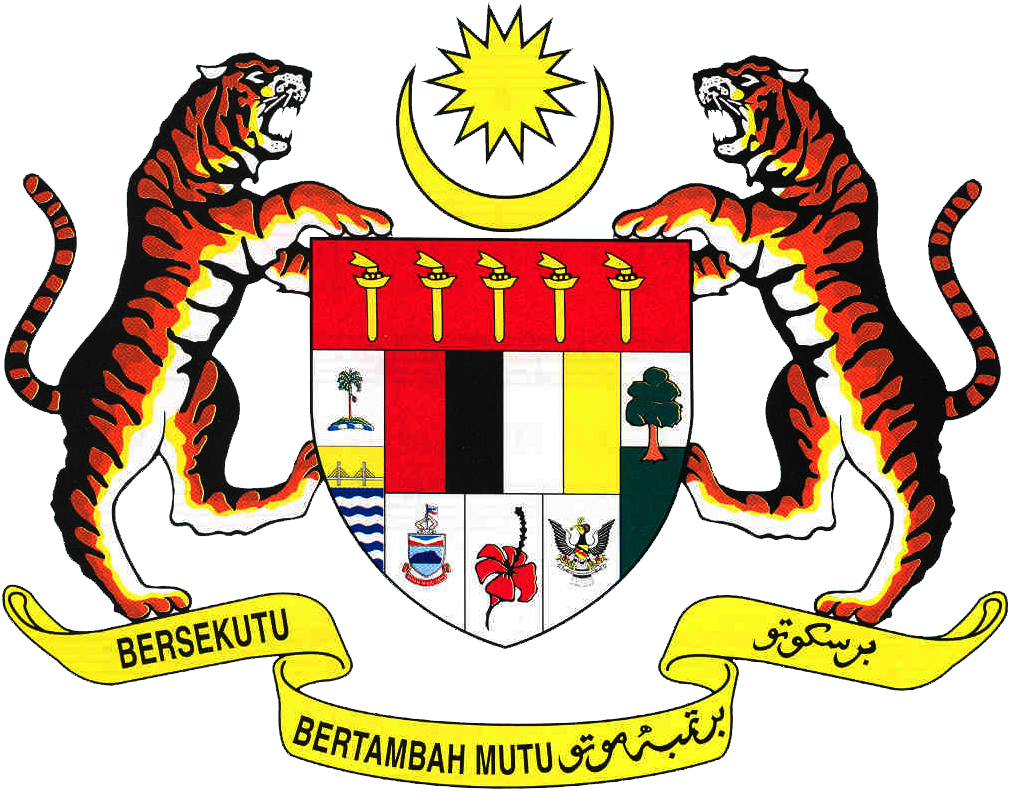 BAHAGIAN TEKNOLOGI PENDIDIKANNEGERI JOHORJalan Hang Jebat, Taman Skudai Baru,81300 JOHOR BAHRUBAHAGIAN TEKNOLOGI PENDIDIKANNEGERI JOHORJalan Hang Jebat, Taman Skudai Baru,81300 JOHOR BAHRU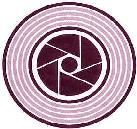 PEMANTAUAN PENGURUSAN PSS DAN PROGRAM NILAMPEMANTAUAN PENGURUSAN PSS DAN PROGRAM NILAMPEMANTAUAN PENGURUSAN PSS DAN PROGRAM NILAMPEMANTAUAN PENGURUSAN PSS DAN PROGRAM NILAMNama PKG : PKG BULOH KASAPNama PKG : PKG BULOH KASAPNama PKG : PKG BULOH KASAPNama PKG : PKG BULOH KASAPBidang :  PENGURUSAN PSS DAN PROGRAM NILAMBidang :  PENGURUSAN PSS DAN PROGRAM NILAMBidang :  PENGURUSAN PSS DAN PROGRAM NILAMBidang :  PENGURUSAN PSS DAN PROGRAM NILAMPegawai Bertanggungjawab :  SHAMSUDDIN BIN MOHD NAWI   AIZAT BIN OTHMAN                                                     NOR HAKIMAH BIN OTHMANPegawai Bertanggungjawab :  SHAMSUDDIN BIN MOHD NAWI   AIZAT BIN OTHMAN                                                     NOR HAKIMAH BIN OTHMANPegawai Bertanggungjawab :  SHAMSUDDIN BIN MOHD NAWI   AIZAT BIN OTHMAN                                                     NOR HAKIMAH BIN OTHMANPegawai Bertanggungjawab :  SHAMSUDDIN BIN MOHD NAWI   AIZAT BIN OTHMAN                                                     NOR HAKIMAH BIN OTHMANNama Sekolah :Nama Sekolah :Nama Sekolah :Nama Sekolah :Kod Sekolah :Kod Sekolah :Kod Sekolah :Kod Sekolah :Tarikh :                                                                            Masa : Tarikh :                                                                            Masa : Tarikh :                                                                            Masa : Tarikh :                                                                            Masa : Guru Bertanggungjawab:Guru Bertanggungjawab:Guru Bertanggungjawab:Guru Bertanggungjawab:Bilangan Guru :Bilangan Guru :Bilangan Murid :Bilangan Murid :Jumlah Buku :Jumlah Buku :Nisbah Buku :Nisbah Buku :Objektif Pemantauan:1.	Memberi khidmat nasihat pengurusan PSS dan Program NILAM2.	Memastikan rekod pengurusan PSS dan Program NILAM disediakan dan kemaskini.Objektif Pemantauan:1.	Memberi khidmat nasihat pengurusan PSS dan Program NILAM2.	Memastikan rekod pengurusan PSS dan Program NILAM disediakan dan kemaskini.Objektif Pemantauan:1.	Memberi khidmat nasihat pengurusan PSS dan Program NILAM2.	Memastikan rekod pengurusan PSS dan Program NILAM disediakan dan kemaskini.Objektif Pemantauan:1.	Memberi khidmat nasihat pengurusan PSS dan Program NILAM2.	Memastikan rekod pengurusan PSS dan Program NILAM disediakan dan kemaskini.Dapatan Pemantauan [ Kemudahan ]Dapatan Pemantauan [ Kemudahan ]Dapatan Pemantauan [ Kemudahan ]Dapatan Pemantauan [ Kemudahan ]Catatan1.Lokasi PSSPerpustakaanBilik Media / Bilik TayangBilik BBM2.Tunjuk Arah PSSDalamanLuaran3.Susun Atur BersesuaianPerabotBahan4.Keceriaan MemuaskanDalamanLuaran5.Keselamatan Pemadam ApiPelan KecemasanArahan KecemasanPeti KecemasanLangkah Kawalan KeselamatanDapatan Pemantauan [ Pengurusan dan Penggunaan ]Dapatan Pemantauan [ Pengurusan dan Penggunaan ]Dapatan Pemantauan [ Pengurusan dan Penggunaan ]Dapatan Pemantauan [ Pengurusan dan Penggunaan ]Catatan6.Carta OrganisasiIndukKerjaNILAM7.PeraturanPSS IndukBilik TayangBilik BBMBilik-Bilik KhasPuAS8.PenggunaanPSS IndukBilik TayangPuASBahan / AlatanBilik-Bilik Khas9.Rekod PerolehanBahan cetakBukan cetakPeralatan10.Rekod Pinjaman MuridPinjaman BukuPinjaman Bukan BukuPinjaman AlatanAnalisa Pinjaman11.Rekod Pinjaman GuruPinjaman BukuPinjaman Bukan BukuPinjaman AlatanAnalisa Pinjaman12.Pinjaman KelompokRekod PinjamanAnalisa Pinjaman13.Rekod Penggunaan Bahan Pembelajaran Kendiri (SAL)14.PengurusanFail KuasaMesyuaratRancangan TahunanLaporan AktivitiLaporan kewanganJadual PSSWaktu OperasiDapatan Pemantauan [ Program NILAM ]Dapatan Pemantauan [ Program NILAM ]Dapatan Pemantauan [ Program NILAM ]Dapatan Pemantauan [ Program NILAM ]Catatan15.Program NILAMFail PengurusanBuku Rekod BacaanAnalisa BacaanPerancangan AktivitiLaporan AktivitiPengiktirafan16.Pengisian Data NILAMSehingga Bulan:Sehingga Bulan:Dapatan Pemantauan [ Pengurusan Literasi Maklumat ]Dapatan Pemantauan [ Pengurusan Literasi Maklumat ]Dapatan Pemantauan [ Pengurusan Literasi Maklumat ]Dapatan Pemantauan [ Pengurusan Literasi Maklumat ]Catatan17.Perancangan[ Mingguan / Harian ]18.Kolaborasi19.Bahan Promosi20.Jadual Waktu Literasi Maklumat21.Aktiviti Kemahiran Perpustakaan22.Aktiviti Kemahiran Berfikir23.Aktiviti Kemahiran Belajar24.Aktiviti Kemahiran KomunikasiDapatan Pemantauan [ Pameran ]Dapatan Pemantauan [ Pameran ]Dapatan Pemantauan [ Pameran ]Dapatan Pemantauan [ Pameran ]Catatan25.Pameran Berkala26.Pameran Bertema27.Galeri Sejarah28.Pengisian Data PenarafaniQ-PSSTarikh:ULASANULASANPENGESAHAN